Publicado en Donostia - San Sebastián el 01/04/2019 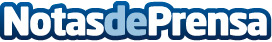 Policlínica Gipuzkoa acoge la Jornada de Actualización en el Tratamiento Quirúrgico de las Endocarditis InfecciosasLas intervenciones de endocarditis infecciosas alcanzaron el 5,89% de las cirugías llevadas a cabo en los últimos 10 años por el Servicio de Cirugía Cardiovascular de Policlínica GipuzkoaDatos de contacto:Gabinete de Comunicación Policlínica Gipuzkoa943 00 27 59Nota de prensa publicada en: https://www.notasdeprensa.es/policlinica-gipuzkoa-acoge-la-jornada-de Categorias: Medicina País Vasco http://www.notasdeprensa.es